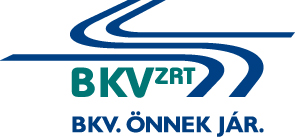 Csiszoló szerszámok (vágókorongok, tisztítókorongok, csiszolókorongok, csiszolótárcsák) beszerzésee-versenyeztetési eljárásEljárás száma: BKV Zrt. V-228/15.AJÁNLATI FELHÍVÁSBudapest, 2015. szeptember 09.AJÁNLATI FELHÍVÁSAjánlatkérő neve:		Budapesti Közlekedési Zártkörűen Működő Részvénytársaság Gazdasági IgazgatóságBeszerzési Főosztály1072 Budapest, Akácfa u. 15. Telefon/Fax: 322-6438	E-mail: kozbeszerzes@bkv.huAz eljárás száma: BKV Zrt. V-228/15.A beszerzés tárgya és mennyisége:37 330 db/év Csiszoló szerszámok (vágókorongok, tisztítókorongok, csiszolókorongok, csiszolótárcsák) beszerzéseA szállítandó teljes mennyiség a szerződés időtartama alatt +20%-kal változhat.A részletezést a jelen Ajánlati felhívás 7. számú melléklete tartalmazza. A mellékletben szerepelő mennyiségek a korábbi üzemeletetési tapasztalatok felhasználásával kerültek meghatározásra, úgynevezett tapasztalati mennyiségek. A tapasztalati mennyiségek az ajánlatok megalapozott elbírálása érdekében, az ajánlati összár meghatározásához kerültek megadásra, a szerződés keretében beszerzett mennyiségek ezen tapasztalati adatoktól eltérhetnek. A nyertes ajánlattevővel megkötésre kerülő szerződés mellékletében ennek megfelelően az az egységárak kerülnek feltüntetésre. Ajánlattevőnek az előzőek ismeretében kell benyújtania ajánlatát. 3.	Részajánlattételi lehetőség Ajánlatkérő csak teljes körű ajánlatot fogad el. 4.	A beszerzés tárgyával kapcsolatos műszaki, minőségi követelményekA beszerzés tárgyával kapcsolatos részletes műszaki követelményeket a jelen Ajánlati felhívás 7-es számú melléklete tartalmazzaMűszaki követelmények: A beszerzés tárgyával kapcsolatos részletes műszaki követelményeket a nagy terjedelemre való tekintettel a jelen Ajánlati felhívás 7. számú melléklete tartalmazza.Minőségi követelmények: Ajánlattevőnek ajánlatában vállalnia kell, hogy a megrendelések teljesítése esetén, csak olyan csiszoló szerszám (vágókorong, tisztítókorong, csiszolókorong, csiszolótárcsa) kerül leszállításra, melyen feltüntetésre kerül a felhasználhatóság időpontja. Ajánlattevőnek ajánlatában meg kell adnia, hogy az általa megajánlott csiszoló szerszámok (vágókorong, tisztítókorong, csiszolókorong, csiszolótárcsa) használata során milyen védőeszközöket szükséges Ajánlatkérőnek használnia.Az Ajánlattevőnek ajánlatában kifejezetten nyilatkoznia kell arról, hogy az általa leszállításra kerülő termékek megfelelnek az európai minőségi és biztonsági előírásoknak.5.	A szerződés hatálya, a teljesítés ütemezése, teljesítési határidő:A szerződés hatálya az aláírástól számítva 36 hónap. Ajánlattevő a teljesítést a szerződés hatályba lépését követően haladéktalanul köteles megkezdeni, és a szerződés időtartama alatt az Ajánlatkérő által kért ütemezésben és a lehívások (Megrendelések) szerinti mennyiségben köteles teljesíteni.A mellékletben szerepelő mennyiségek a korábbi üzemeletetési tapasztalatok felhasználásával kerültek meghatározásra, úgynevezett tapasztalati mennyiségek. A tapasztalati mennyiségek az ajánlatok megalapozott elbírálása érdekében, a nettó ajánlati összár meghatározásához kerültek megadásra, a szerződés keretében beszerzett mennyiségek ezen tapasztalati adatoktól eltérhetnek. Ajánlattevőnek az előzőek ismeretében kell benyújtania ajánlatát. A jelen Ajánlati felhívás mellékletben megadott mennyiségek nem egy alkalommal történő szállítást jelentenek, a megrendelések teljesítése a Megrendelő igénye alapján havonta történik.Teljesítési határidő:Az Ajánlattevőnek ajánlatban kifejezetten nyilatkozni kell az általa vállalt szállítási határidőre a konkrét lehívás kézhezvételétől számítva (maximum 10 munkanap). A szállítási határidőt munkanapokban kérjük megadni.Teljesítésre vonatkozó feltételekA szerződés teljesítése során Ajánlatkérő a jelen Ajánlati felhívás 7. számú mellékletében szereplő tételeken felül kérheti egyéb, a beszerzés tárgyát képező tételek szállítását műszaki adatok/paraméterek alapján. A nyertes Ajánlattevővel megkötött keretszerződés melléklete ezen tételekkel kiegészül. A megrendelés módja és teljesítés helyei:A teljesítés az Ajánlatkérő által kért ütemezés szerint, konkrét megrendelések (BMR) alapján történik. A teljesítés helye az adott Megrendelésben megadott BKV Zrt. alábbi telephelyei: BKV Zrt. 030 raktár 1106 Bp. X. Fehér út 1.BKV Zrt. V130 raktár 1125 Bp. Szilágyi Erzsébet fasor 14-16.BKV Zrt. V170 raktár 1045 Bp. Pozsonyi út 1.BKV Zrt. V180 raktár 1146 Bp. Thököly út 173.BKV Zrt. V190 raktár 1089 Bp. Baross u 132.BKV Zrt. V200 raktár 1087 Bp. Törökbecse u. 2.BKV Zrt. V220 raktár 1091 Bp. Üllői út 199.BKV Zrt. V230 raktár 1097 Bp. Könyves Kálmán krt.7BKV Zrt. V260 raktár 1021 Bp. Budakeszi út 9-11.BKV Zrt. V390 raktár 1116 Bp. Fehérvári út 247.BKV Zrt. V490 raktár 1115 Bp. Bartók Béla út 133.BKV Zrt. M150 raktár 1142 Bp. Erzsébet királyné útja 8-10.BKV Zrt. M280 raktár 1106 Bp. Fehér út 1/b.BKV Zrt. M270 raktár 1103 Bp. Kőér u.2/b.BKV Zrt. H310 raktár 1164 Bp. Ostoros út 1.BKV Zrt. H320 raktár 2000 Szentendre, Vasúti villasor 4.BKV Zrt. H370 raktár 1212 Bp. Rákóczi Ferenc u. 174.BKV Zrt. H380 raktár 2300 Ráckeve, Kossuth u. 117.BKV Zrt. K410 raktár 1113 Bp. Hamzsabégi út 55.BKV Zrt. O430 raktár 1037 Bp. Pomázi út 15.BKV Zrt. C450 raktár 1165 Bp. Bökényföldi út 122.BKV Zrt. D460 raktár 1194 Bp. Méta u. 39.BKV Zrt. Z100 raktár 1101 Bp. Zách u. 8.Nyitvatartási idő: hétfőtől – csütörtökig 8,00 – 13,00 óráigpénteken 8,00 – 12,00 óráigA tárolási körülmények pontos leírását az Ajánlatevőnek minden termékre vonatkozóan telephelyenkénti első szállítás alkalmával írásban meg kell adnia, vagy a csomagoláson fel kell tüntetnie.A szállítás módjaAjánlattevőnek a szállítások alkalmával az alábbiakat kell figyelembe vennie:A szállítással kapcsolatban az MSZ 4505/10 és az MSZ EN 12413 előírásai az irányadók.A nyertes Ajánlattevőnek a csiszoló szerszámokat szállítás közben meg kell védenie az épségüket sértő, valamint a szilárdságukat csökkentő rezgések, nedvesség, gyors hőmérsékleti változások, egyoldalú felmelegedés és a sugárzó hő hatásától. A csiszoló szerszámok a szállítás során ne deformálódjanak, ne sérüljenek meg, ne keletkezzen bennük káros feszültség, ne ütődjenek egymáshoz vagy más kemény tárgyhoz, és hőmérsékletük ne legyen +5 °C-nál alacsonyabb.A tárolási körülmények pontos leírását az Ajánlatevőnek minden termékre vonatkozóan telephelyenkénti első szállítás alkalmával írásban meg kell adnia, vagy a csomagoláson fel kell tüntetnie.Szerződést biztosító mellékkötelezettségek:Ajánlatkérő késedelmes teljesítés esetén naponta 0,5%, hibás teljesítés, illetve a teljesítés meghiúsulása esetén 15%-os kötbért érvényesíthet. A részletes szabályokat a szerződéstervezet tartalmazza.Az ellenszolgáltatás teljesítésének feltétele:A szerződés tárgyát képező leszállított áruk ellenértékének kiegyenlítése a megrendelés teljesítésének Ajánlatkérő általi igazolását követően, az Ajánlatkérőhöz benyújtott számla alapján, a számla kézhezvételétől számított 30 (harminc) naptári napon belül, átutalással történik. Ajánlatkérő előleget nem fizet.Ajánlatkérő késedelmes fizetése esetén a Ptk. 6:155 §-ban rögzítettek szerint fizet késedelmi kamatot.Ajánlattevőkkel szemben támasztott gazdasági és pénzügyi alkalmassági követelményekA szerződés teljesítésére alkalmasnak minősül az ajánlattevő (közös ajánlattevő), ha az előző három üzleti évből legalább az egyik évben a teljes – általános forgalmi adó nélkül számított – árbevétele elérte a 9,8 millió Forintot.Gazdasági és pénzügyi alkalmasság igazolására kért adatok és tények (igazolás módja)Az Ajánlattevőnek (közös ajánlattevőnek) az ajánlathoz csatolnia kell az előző három üzleti év teljes – általános forgalmi adó nélkül számított – árbevételéről szóló nyilatkozatát.Ajánlattevőkkel szemben támasztott műszaki, szakmai alkalmassági követelményekA szerződés teljesítésére alkalmasnak minősül az ajánlattevő (közös ajánlattevő), ha az általa megajánlott áru megfelel legalább a jelen felhívás 7. számú melléklet műszaki feltételei körében meghatározott minimális követelményeknek vagy azzal egyenértékű.Műszaki alkalmasság igazolására kért adatok és tények (igazolás módja)Az ajánlattevőnek (közös ajánlattevőnek) és az általa igénybe venni kívánt alvállalkozójánakAjánlatában be kell mutatnia a beszerzendő áru leírását, meg kell adnia azok pontos műszaki paramétereitAz ajánlattevő által az ajánlathoz kötelezően csatolandó igazolások, nyilatkozatok:Az ajánlatban meg kell jelölni az Ajánlattevő által a szerződés teljesítéséhez igénybe venni kívánt alvállalkozókat, valamint nyilatkoznia kell az alvállalkozó által végzendő tevékenységről, és annak a teljes ajánlatra vonatkozó mértékéről.Ajánlati árak: Az ellenszolgáltatás nettó értékét az 1. számú melléklet (Ajánlattételi nyilatkozat) kitöltésével egy összegben, magyar forintban kell megadni. A részletes egységárakat a 7. számú melléklet kitöltésével kell megadni.A nettó egységáraknak tartalmaznia kell a szerződésszerű teljesítéshez szükséges összes járulékos gyártási, munka-, anyag-, szállítási, felszerelési és egyéb költségeket – ideértve a fuvarozás, tárolás, rakodás, csomagolás, hatósági engedélyek költségeit is – valamint a különféle vámköltségeket és adókat az általános forgalmi adó kivételével.Az Ajánlati felhívással kapcsolatos kérdések és válaszok:Az eljárással kapcsolatos kérdések feltevése, információ kérése 2015. október hó 01. nap 10:00-ig kizárólag írásban a www.electool.hu felületen keresztül tehető.Az ajánlatok benyújtása:A BKV Zrt. a tárgyi eljárást elektronikus rendszerben folytatja le, az eljárásban való részvételhez külön regisztráció szükséges. Kérjük, hogy amennyiben az eljárásban részt kívánnak venni, és még nincsenek regisztrálva az Electool tendereztető rendszerben 2015. szeptember hó 25. nap 10:00-ig szíveskedjenek részvételi szándékukat jelezni a kozbeszerzes@bkv.hu e-mail címen, hogy a szükséges regisztrációra sor kerülhessen.A regisztráció, valamint azt követően az eljárásban való részvételre feljogosító meghívás időt vesz igénybe, így amennyiben részvételi szándékukat a jelen pontban előzőekben megadott határidőt követően jelzik, ajánlatkérő nem tudja garantálni az eljárásban való részvétel lehetőségét. Felhívjuk továbbá a figyelmet arra, hogy a regisztrációt követően ajánlattevő csak úgy vehet részt az eljárásban, ha Ajánlatkérő a konkrét  eljárásra meghívót küld. Ajánlattevőknek 2015. szeptember hó 28. nap 10:00-ig van lehetőségük arra, hogy jelezzék, ha a meghívót nem kapták meg. Amennyiben Ajánlatkérő ajánlattevőt az eljárásra meghívta és a meghatározott határidőig ajánlattevő nem jelzi, hogy a meghívót nem kapta meg, nem áll módunkban az ajánlat feltöltésével kapcsolatos kifogásokat elfogadni.Felhívjuk a figyelmet, hogy az eljárásban kizárólag az elektronikus rendszerben van lehetőség az ajánlat benyújtására. Az ajánlatot és a csatolandó igazolásokat, nyilatkozatokat kitöltve és cégszerűen aláírva, digitalizálva az Electool oldalára (https://electool.com/sourcingtool/) kell feltölteni. Kérjük, hogy Ajánlattevő ajánlatában adja meg az elérhetőségéhez szükséges adatokat: ajánlattevő cég neve, székhelye, telefonszáma, telefax-száma, a kapcsolattartó személy neve, beosztása.Az ajánlatok benyújtásának (feltöltésének) határideje (ajánlattételi határidő):2015. október hó 06. nap 12 óra 00 perc Az ajánlati árak megtekintése:2015. október hó 06. nap 12 óra 01 percAz ajánlatok elbírálásának szempontja:Az Ajánlatkérő az Ajánlati felhívásban meghatározott feltételeknek megfelelő ajánlatokat a legalacsonyabb összegű ellenszolgáltatást tartalmazó ajánlat alapján bírálja el.Hiánypótlás:Az Ajánlatkérő a versenyeztetési eljárás során az Ajánlattevők részére teljes körű hiánypótlási lehetőséget biztosít. Ajánlatkérő a hiánypótlási felhívásban pontosan megjelölt hiányokról és a hiánypótlási határidőről elektronikus úton írásban tájékoztatja az Ajánlattevőket.Az ajánlati kötöttség: Ajánlattevő ajánlati kötöttsége az ajánlattételi határidő lejártával kezdődik. Az ajánlattevő ajánlatát e határidő lejártáig módosíthatja vagy visszavonhatja. Az ajánlati kötöttség az eredményhirdetéstől számított 30 napig tart azzal, hogy ezen időpontot követően ajánlatkérő nyilatkozatot kérhet az ajánlat további fenntartására. Amennyiben ajánlattevő nem nyilatkozik, azt ajánlatkérő úgy tekinti, hogy ajánlatát fenntartja.Ajánlatkérő az ajánlattételi határidő lejártáig visszavonhatja a felhívást.Eredményhirdetés:Az Ajánlatkérő az eljárás eredményéről írásban értesíti az Ajánlattevőket az árlejtés napját követő 30. napig. Ajánlatkérő az ajánlatok megfelelő értékelése érdekében jogosult az eredményhirdetés napját elhalasztani, amelyről írásban értesíti ajánlattevőket. Egyéb rendelkezések:Az ajánlattételi nyilatkozat aláírásával az Ajánlattevő kifejezetten nyilatkozik a szerződéstervezet elfogadásáról. Az Ajánlatkérő fenntartja a jogot, hogy a szerződéses feltételekről vagy a benyújtott ajánlatok értékelésének eredményétől függően tárgyalást tartson.Ajánlatkérő az ajánlatok benyújtását követően elektronikus árlejtést tart, a végleges ajánlati árak kialakítása érdekében. Az elektronikus árlejtés tartásáról, azok menetéről az Ajánlatkérő egyidejűleg tájékoztatja valamennyi érvényes ajánlatot benyújtó Ajánlattevőt.Az elektronikus árlejtés eredménye alapján kitöltött részletes ártáblázatot az elektronikus árlejtés alapján legkedvezőbb ajánlatot benyújtó ajánlattevő köteles az elektronikus árlejtést követő 2 munkanapon belül aláírva elektronikus úton pdf., vagy jpg. formátumban a kozbeszerzes@bkv.hu e-mail címre vagy a 322-6438-as faxszámra megküldeni. Az Ajánlatkérő fenntartja a jogot, hogy az ajánlatok elbírálása során az eljárást eredménytelennek nyilvánítsa és adott esetben a legkedvezőbb ajánlatot benyújtó ajánlattevővel szemben a szerződés megkötését megtagadja. A szerződés a nyertes ajánlattevővel, írásban jön létre, mindkét fél általi aláírás időpontjában.MegnevezésMellékleta)Ajánlattételi nyilatkozat1. sz. mellékletb)Nyilatkozat az Ajánlattevő által a szerződésteljesítéséhez igénybe venni kívánt alvállalkozó(k)ról2. sz. mellékletc)Nyilatkozat a kizáró okokról és tényleges tulajdonosokról3. sz. mellékletd)Egyéb nyilatkozatok4. sz. melléklete)Gazdasági és pénzügyi alkalmasság körében előírt nyilatkozat (árbevételi nyilatkozat)5. sz. mellékletf)Műszaki, szakmai alkalmasság körében előírt igazolások (beszerzendő áru leírása)6. sz. mellékletg)Ajánlati árak7. sz. melléklet